CONVOCATORIA PARA LA PUBLICACIÓN EN MEDIOS DE PRENSA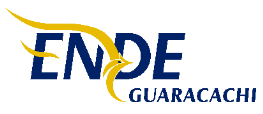 Empresa Nacional de Electricidad - ENDELPI-ENDE-EGSA Nº1/2017(CONVOCATORIA INTERNACIONAL – SEGUNDA CONVOCATORIA)Empresa Nacional de Electricidad - ENDELPI-ENDE-EGSA Nº1/2017(CONVOCATORIA INTERNACIONAL – SEGUNDA CONVOCATORIA)Empresa Nacional de Electricidad - ENDELPI-ENDE-EGSA Nº1/2017(CONVOCATORIA INTERNACIONAL – SEGUNDA CONVOCATORIA)Empresa Nacional de Electricidad - ENDELPI-ENDE-EGSA Nº1/2017(CONVOCATORIA INTERNACIONAL – SEGUNDA CONVOCATORIA)Empresa Nacional de Electricidad - ENDELPI-ENDE-EGSA Nº1/2017(CONVOCATORIA INTERNACIONAL – SEGUNDA CONVOCATORIA)Empresa Nacional de Electricidad - ENDELPI-ENDE-EGSA Nº1/2017(CONVOCATORIA INTERNACIONAL – SEGUNDA CONVOCATORIA)Empresa Nacional de Electricidad - ENDELPI-ENDE-EGSA Nº1/2017(CONVOCATORIA INTERNACIONAL – SEGUNDA CONVOCATORIA)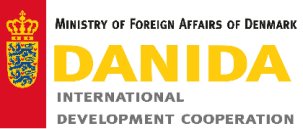 Se convoca públicamente a presentar propuestas para el proceso detallado a continuación, para lo cual los interesados podrán recabar el Documento Base de Contratación (DBC) en el sitio Web del SICOES, de acuerdo a la siguiente información:Se convoca públicamente a presentar propuestas para el proceso detallado a continuación, para lo cual los interesados podrán recabar el Documento Base de Contratación (DBC) en el sitio Web del SICOES, de acuerdo a la siguiente información:Se convoca públicamente a presentar propuestas para el proceso detallado a continuación, para lo cual los interesados podrán recabar el Documento Base de Contratación (DBC) en el sitio Web del SICOES, de acuerdo a la siguiente información:Se convoca públicamente a presentar propuestas para el proceso detallado a continuación, para lo cual los interesados podrán recabar el Documento Base de Contratación (DBC) en el sitio Web del SICOES, de acuerdo a la siguiente información:Se convoca públicamente a presentar propuestas para el proceso detallado a continuación, para lo cual los interesados podrán recabar el Documento Base de Contratación (DBC) en el sitio Web del SICOES, de acuerdo a la siguiente información:Se convoca públicamente a presentar propuestas para el proceso detallado a continuación, para lo cual los interesados podrán recabar el Documento Base de Contratación (DBC) en el sitio Web del SICOES, de acuerdo a la siguiente información:Se convoca públicamente a presentar propuestas para el proceso detallado a continuación, para lo cual los interesados podrán recabar el Documento Base de Contratación (DBC) en el sitio Web del SICOES, de acuerdo a la siguiente información:Se convoca públicamente a presentar propuestas para el proceso detallado a continuación, para lo cual los interesados podrán recabar el Documento Base de Contratación (DBC) en el sitio Web del SICOES, de acuerdo a la siguiente información:Se convoca públicamente a presentar propuestas para el proceso detallado a continuación, para lo cual los interesados podrán recabar el Documento Base de Contratación (DBC) en el sitio Web del SICOES, de acuerdo a la siguiente información:Objeto de la contrataciónObjeto de la contratación:INGENIERÍA DE DETALLE, SUMINISTRO, CONSTRUCCIÓN, MONTAJE, PRUEBA Y PUESTA EN SERVICIO PLANTA SOLAR SENA (400 kW) PANDOINGENIERÍA DE DETALLE, SUMINISTRO, CONSTRUCCIÓN, MONTAJE, PRUEBA Y PUESTA EN SERVICIO PLANTA SOLAR SENA (400 kW) PANDOINGENIERÍA DE DETALLE, SUMINISTRO, CONSTRUCCIÓN, MONTAJE, PRUEBA Y PUESTA EN SERVICIO PLANTA SOLAR SENA (400 kW) PANDOINGENIERÍA DE DETALLE, SUMINISTRO, CONSTRUCCIÓN, MONTAJE, PRUEBA Y PUESTA EN SERVICIO PLANTA SOLAR SENA (400 kW) PANDOCUCECUCE:.17-0514-00-736974-2-1.17-0514-00-736974-2-1.17-0514-00-736974-2-1.17-0514-00-736974-2-1Tipo de convocatoriaTipo de convocatoria: Convocatoria Internacional) Convocatoria Internacional) Convocatoria Internacional) Convocatoria Internacional)Forma de adjudicaciónForma de adjudicación:por el Totalpor el Totalpor el Totalpor el TotalMétodo de Selección y Adjudicación Método de Selección y Adjudicación : Calidad, Propuesta Técnica y Costo Calidad, Propuesta Técnica y Costo Calidad, Propuesta Técnica y Costo Calidad, Propuesta Técnica y CostoPrecio ReferencialPrecio Referencial:867.000,00 (Ochocientos sesenta y siete mil 00/100 dólares estadounidenses867.000,00 (Ochocientos sesenta y siete mil 00/100 dólares estadounidenses867.000,00 (Ochocientos sesenta y siete mil 00/100 dólares estadounidenses867.000,00 (Ochocientos sesenta y siete mil 00/100 dólares estadounidensesEncargado de atender consultasEncargado de atender consultas::Lic. Cindy Soto al correo electrónico csoto@egsa.com.bo Lic. Cindy Soto al correo electrónico csoto@egsa.com.bo TeléfonoTeléfono::591-3-3464632591-3-3464632FaxFax::591-3-3-465888591-3-3-465888Correo Electrónico para consultasCorreo Electrónico para consultas::csoto@egsa.com.bocsoto@egsa.com.boPresentación de Propuestas Presentación de Propuestas ::27 de junio l 2017 a horas 16:00 p.m.  en la EMPRESA ENDE GUARACACHI S.A., zona Este Av. Brasil 3er Anillo S/N27 de junio l 2017 a horas 16:00 p.m.  en la EMPRESA ENDE GUARACACHI S.A., zona Este Av. Brasil 3er Anillo S/N27 de junio l 2017 a horas 16:00 p.m.  en la EMPRESA ENDE GUARACACHI S.A., zona Este Av. Brasil 3er Anillo S/NActo de Apertura de Propuestas (Fecha, Hora y Dirección)Acto de Apertura de Propuestas (Fecha, Hora y Dirección)::27 de junio 2017 a horas 16:00 p.m.  en la EMPRESA ENDE GUARACACHI S.A., zona Este Av. Brasil 3er Anillo S/N27 de junio 2017 a horas 16:00 p.m.  en la EMPRESA ENDE GUARACACHI S.A., zona Este Av. Brasil 3er Anillo S/N27 de junio 2017 a horas 16:00 p.m.  en la EMPRESA ENDE GUARACACHI S.A., zona Este Av. Brasil 3er Anillo S/N